Министерство образования Омской областиБПОУ ОО «Омский строительный колледж»РАБОЧАЯ ПРОГРАММа УЧЕБНОЙ ДИСЦИПЛИНЫОГСЭ.06 Психология адаптации на рынке трудаспециальность 21.02.08 Прикладная геодезия   ОМСК – 2018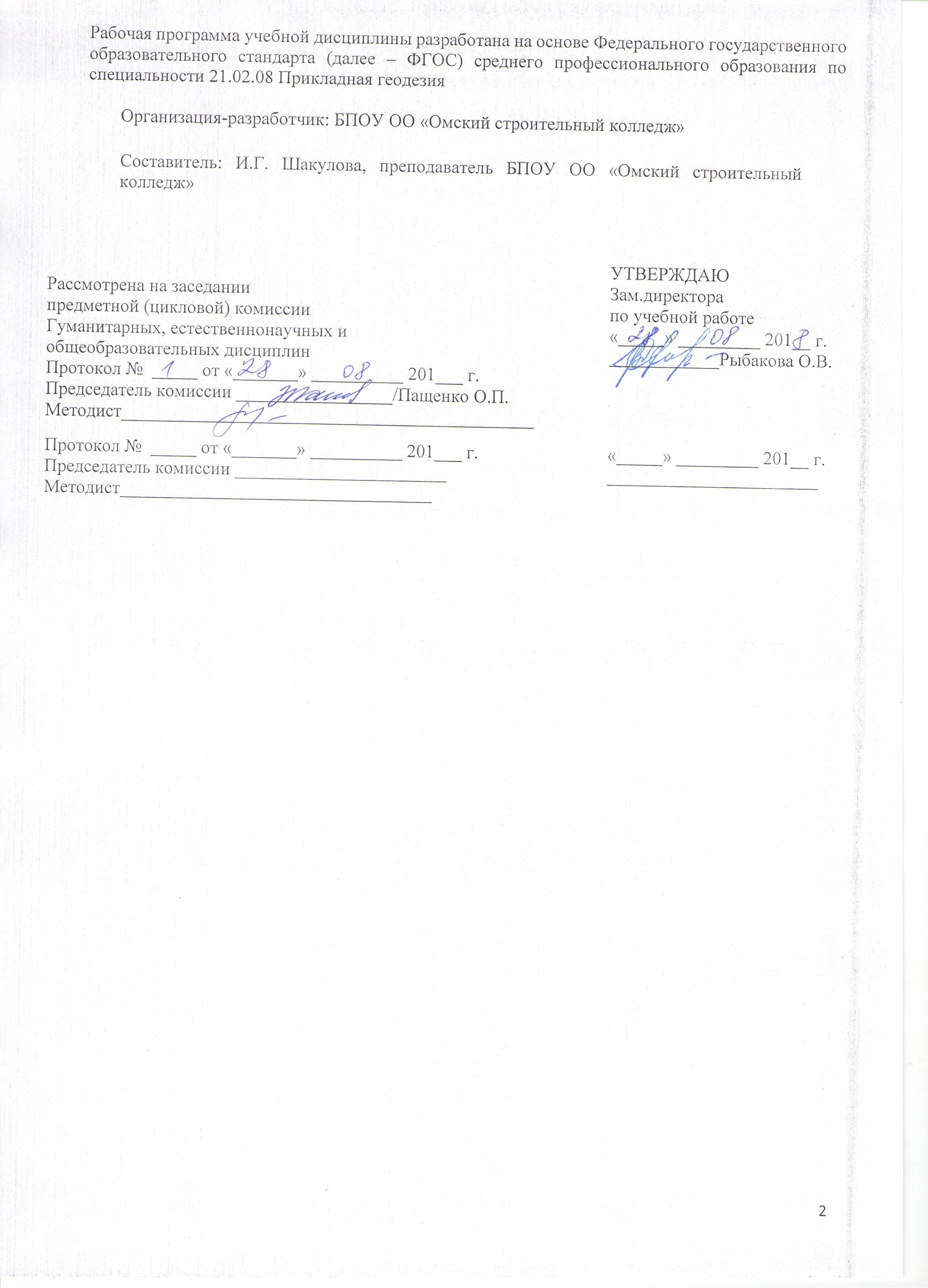 Содержание                                                                               стр.Паспорт рабочей программы учебной дисциплины                         4Структура и содержание учебной дисциплины                                5Условия реализации рабочей программы учебной дисциплины    8 Контроль и оценка результатов освоения      учебной дисциплины                                                                           111. паспорт рабочей ПРОГРАММЫ УЧЕБНОЙ ДИСЦИПЛИНЫОГСЭ. 06 Психология адаптации на рынке труда1.1. Область применения рабочей программыРабочая программа учебной дисциплины является частью программы подготовки специалистов среднего звена в соответствии с ФГОС по специальности СПО 21.02.08 Прикладная геодезия.    Рабочая программа учебной дисциплины может быть использована для профессиональной подготовки в учреждениях системы среднего профессионального образования.1.2. Место дисциплины в структуре программы подготовки специалистов среднего звена:Учебная дисциплина «Психология адаптации на рынке труда» относится к общему гуманитарному и социально-экономическому циклу ППССЗ как вариативная.1.3. Цели и задачи учебной дисциплины – требования к результатам освоения учебной дисциплины:	Цель: содействие в адаптации выпускников учебных заведений на современном рынке труда через приобретение студентами БПОУ ОО «Омский строительный колледж» теоретических знаний и практических умений на учебных занятиях.	В результате освоения учебной дисциплины обучающийся должен уметь:- применять техники и приемы эффективной самопрезентации;- составлять резюме и пакет документов, необходимых для успешного прохождения собеседования;- прогнозировать профессиональное будущее на рынке труда;- владеть методами поиска работы;- использовать источники информации о трудоустройстве;- разрабатывать и оформлять резюме;- вести телефонные переговоры с потенциальным работодателем;- обратиться в государственную службу занятости;- выполнять тесты и заполнять анкеты, используемые при трудоустройстве;- подготовиться к собеседованию при трудоустройстве;- использовать приемы межличностного общения на собеседовании.знать:- ситуацию на рынке труда;- современные требования к профессиональной деятельности;- сущность профессиональной карьеры, типы и виды карьеры;- требования к современному специалисту;- рекомендации и правила составления резюме, структуру резюме;- источники изучения рынка труда;- пути поиска работы;- особенности работы государственной службы занятости;- особенности тестирования и анкетирования при устройстве на работу;- методические основы собеседования;- тенденции и перспективы регионального рынка труда;- социальные институты, предоставляющие информацию о рынке труда;- психологические аспекты адаптации сотрудников на рабочем месте.           Дисциплина направлена на формирование у техника-геодезиста общих компетенций, включающими в себя способность:ОК 1. Понимать сущность и социальную значимость своей будущей профессии, проявлять к ней устойчивый интерес.ОК 2. Организовывать собственную деятельность, выбирать типовые методы и способы выполнения профессиональных задач, оценивать их эффективность и качество.ОК 3. Принимать решения в стандартных и нестандартных ситуациях и нести за них ответственность.ОК 4. Осуществлять поиск и использование информации, необходимой для эффективного выполнения профессиональных задач, профессионального и личностного развития.ОК 5. Использовать информационно-коммуникационные технологии в профессиональной деятельности.ОК 6. Работать в коллективе и в команде, эффективно общаться с коллегами, руководством, потребителями.ОК 7. Брать на себя ответственность за работу членов команды (подчиненных), результат выполнения заданий.ОК 8. Самостоятельно определять задачи профессионального и личностного развития, заниматься самообразованием, осознанно планировать повышение квалификации.ОК 9. Ориентироваться в условиях частой смены технологий в профессиональной деятельности.1.4. Количество часов на освоение рабочей программы учебной дисциплины: максимальной учебной нагрузки обучающегося -  48 часов, в том числе:обязательной аудиторной учебной нагрузки обучающегося – 32 часа.самостоятельной работы обучающегося 16 часов.2. СТРУКТУРА И СОДЕРЖАНИЕ УЧЕБНОЙ ДИСЦИПЛИНЫ2.1. Объем учебной дисциплины и виды учебной работы2.2. Тематический план и содержание учебной дисциплины ОГСЭ.08. Психология адаптации на рынке труда3. условия реализации программы дисциплины	3.1. Требования к минимальному материально-техническому обеспечениюРеализация программы учебной дисциплины требует наличия учебного кабинета социально-экономических дисциплин.	Оборудование учебного кабинета: - рабочие места по количеству обучающихся;- рабочее место преподавателя;-комплект учебно-методической документации (рабочая программа, дидактические материалы и т.п.)Технические средства обучения: компьютер, проектор, экран.3.2. Особенности организации обучения по дисциплине для инвалидов и лиц с ограниченными возможностями здоровьяВ соответствии с Федеральным законом №273-ФЗ «Об образовании в РФ» (ст. 79), педагогический состав ППССЗ знакомится с психолого- физиологическими особенностями обучающихся инвалидов и лиц с ограниченными возможностями здоровья, индивидуальными программами реабилитации инвалидов (при наличии). При необходимости осуществляется дополнительная поддержка преподавания тьюторами, психологом, социальным педагогом, социальными работниками, волонтерами.В соответствии с Письмом Министерства образования и науки Российской Федерации, Департамента государственной политики в сфере подготовки рабочих кадров и ДПО «О методических рекомендациях по организации профориентационной работы профессиональной образовательной организации с лицами с ограниченными возможностями здоровья и инвалидностью по привлечению их на обучение по программам среднего профессионального образования и профессионального обучения от 22 декабря 2017 г. n 06-2023», в курсе дисциплины (профессионального модуля) предполагается использовать социально- активные и рефлексивные методы обучения, технологии социо- культурной реабилитации с целью оказания помощи в установлении полноценных межличностных отношений с другими студентами, создания комфортного психологического климата в студенческой группе. Подбор и объяснение учебных материалов производятся с учетом предоставления материала в различных формах: аудиальной, визуальной, с использованием специальных технических и информационных систем, в том числе с использованием дистанционных технологий и электронного обучения.Освоение дисциплины лицами с ОВЗ осуществляется с использованием средств обучения общего и специального назначения (персонального и коллективного использования). Материально- техническое обеспечение предусматривает приспособление аудитории к нуждам лиц с ОВЗ. Обязательным условием организации образовательной деятельности при наличии студентов с ограниченными возможностями здоровья (слабослышащие) является использование специальных методов: при теоретическом обучении (мультимедийные презентации, опорные конспекты); при практическом обучении (наличие учебных пособий и дидактических материалов, позволяющих визуализировать задания, рекомендации преподавателя по их выполнению и критерии оценки). Текущий контроль успеваемости для обучающихся инвалидов и обучающихся с ограниченными возможностями здоровья имеет большое значение, поскольку позволяет своевременно выявить затруднения и отставание в обучении и внести коррективы в учебную деятельность.Учебно-методические материалы для самостоятельной работы обучающихся из числа инвалидов и лиц с ограниченными возможностями здоровья предоставляются в формах, адаптированных к ограничениям их здоровья и восприятия информации:Форма проведения аттестации для студентов инвалидов устанавливается с учетом индивидуальных психофизических особенностей. Для студентов с ОВЗ предусматривается доступная форма заданий оценочных средств, а именно:- в печатной и электронной форме (для лиц с нарушениями опорно- двигательного аппарата);- в печатной форме или электронной форме с увеличенным шрифтом и контрастностью (для лиц с нарушениями слуха, речи, зрения);- методом чтения ассистентом задания вслух (для лиц с нарушениями зрения);При необходимости для обучающихся с инвалидностью процедура оценивания результатов обучения может проводиться в несколько этапов, рекомендуется предусмотреть для них увеличение времени на подготовку к зачетам и экзаменам, а также предоставлять дополнительное время для подготовки ответа на зачете/экзамене. Возможно установление образовательной организацией индивидуальных графиков прохождения промежуточной аттестации обучающимися инвалидами и обучающимися с ограниченными возможностями здоровья.Для таких студентов предусматривается доступная форма предоставления ответов на задания, а именно:- письменно на бумаге или набором ответов на компьютере (для лиц с нарушениями слуха, речи);- выбором ответа из возможных вариантов с использованием услуг ассистента (для лиц с нарушениями опорно- двигательного аппарата);- устно (для лиц с нарушениями зрения, опорно- двигательного аппарата)Для студентов с ограниченными возможностями здоровья предусмотрены следующие оценочные средства:Студентам с ограниченными возможностями здоровья увеличивается время на подготовку ответов к зачёту, разрешается готовить ответы с использованием дистанционных образовательных технологий.3.3. Информационное обеспечение обученияПеречень рекомендуемых учебных изданий, Интернет-ресурсов, дополнительной литературыОсновные источники: Бороздина, Г. В. Психология общения : учебник и практикум для СПО / Г. В. Бороздина, Н. А. Кормнова ; под общ. ред. Г. В. Бороздиной. — М.: Издательство Юрайт, 2017. — 463 с. — (Профессиональное образование).Рамендик, Д. М. Психология делового общения : учебник и практикум для СПО / Д. М. Рамендик. — 2-е изд., испр. и доп. — М. : Издательство Юрайт, 2017. — 258 с. — (Профессиональное образование).Дополнительные источники:Айзенберг Дж. Как правильно искать работу // Мы. 1992. №2.Арредоно Лени. Искусство деловой презентации. Челябинск. 1998.Бендюков М.А., Соломин И.Л. Как искать и находить работу. СПб, 1999.Закон РФ «О занятости населения в Российской Федерации» от 19.04.1991 № 1032-1 (ред. 30.11.2011).Леонтьев А.А. Психология общения. М.: «Академия», 2008. – 368 с.Личность. Карьера. Успех. СПб, 1996.Лучшие психологические тесты для профотбора и профориентации. Петрозаводск, 1992.Павленков В.А. Рынок труда. Занятость. Безработица. М.: «Издательство МГУ», 2004. – 368 с.Психология адаптации и социальная среда. Современные подходы, проблемы, перспективы. / Под ред. Л.Г. Дикой, А.Л. Журавлевой. М.: «Институт психологии РАН», 2007. – 624 с.Поляков В.А. Технология карьеры. М., 1995.Хаббард Л Рон. Проблемы работы. СПб, 1994.Чисхольм П. Уверенность в себе: путь к деловому общению. М., 1994.Швальбе Б., Швальбе Х. Личность, карьера, успех. «Психология бизнеса» / пер.с нем. М., 1993.Эффективное поведение на рынке труда: Учеб. пособ. для выпускников профес. учеб. завед. / под ред. И.А. Волошиной. Ярославль, 2001.«Psixologiya-obshheniya.htm» - психология общения [Электронный ресурс]. - Режим доступа: http://www. psixologiya-obshheniya.html  – Загл. с  экрана.Сборник материалов к курсу «Адаптация на рынке труда». БОУ ОО ДПО «Центр профессиональной ориентации и психологической поддержки населения», 2012 .-118 с.Чернова Г.Р., Слотина Т.В. Психология общения. СПб: «Питер», 2012.–240 с.4. Контроль и оценка результатов освоения УЧЕБНОЙ Дисциплины ОГСЭ.07 ПСИХОЛОГИЯ адаптациИ на рынке трудаВид учебной работы  Объем часовМаксимальная учебная нагрузка (всего)           48Обязательная аудиторная учебная нагрузка (всего)           32в том числе:    практические занятия            6    контрольные работыСамостоятельная работа обучающегося (всего)           16в том числе:- самостоятельная работа по разработке документов- выполнение практических заданийИтоговая аттестация в форме       зачетаНаименование разделов и темНаименование разделов и темСодержание учебного материала, лабораторные и практические работы, самостоятельная работа обучающихсяСодержание учебного материала, лабораторные и практические работы, самостоятельная работа обучающихсяСодержание учебного материала, лабораторные и практические работы, самостоятельная работа обучающихсяОбъем часовУровень освоения1122234Раздел 1. Особенности современного рынка труда      Раздел 1. Особенности современного рынка труда      Раздел 1. Особенности современного рынка труда      Раздел 1. Особенности современного рынка труда      Раздел 1. Особенности современного рынка труда       8Тема 1.1. Современный рынок труда: тенденции и перспективы    Тема 1.1. Современный рынок труда: тенденции и перспективы          Содержание учебного материала      Содержание учебного материала      Содержание учебного материалаТема 1.1. Современный рынок труда: тенденции и перспективы    Тема 1.1. Современный рынок труда: тенденции и перспективы    1Понятие рынка труда. Современное состояние рынка труда: рейтинг профессий г.Омска. Тенденции и перспективы регионального рынка труда. Психологический портрет российского работодателя.Понятие рынка труда. Современное состояние рынка труда: рейтинг профессий г.Омска. Тенденции и перспективы регионального рынка труда. Психологический портрет российского работодателя.22Тема 1.1. Современный рынок труда: тенденции и перспективы    Тема 1.1. Современный рынок труда: тенденции и перспективы    Самостоятельная работа обучающихся Выявить тенденции рынка труда в Сибирском регионе. Составить письменный отчет об анализе рынка    труда.Самостоятельная работа обучающихся Выявить тенденции рынка труда в Сибирском регионе. Составить письменный отчет об анализе рынка    труда.42Тема 1.2. Социальные институты, предоставляющие информацию о рынке трудаТема 1.2. Социальные институты, предоставляющие информацию о рынке трудаСодержание учебного материалаСодержание учебного материала2Тема 1.2. Социальные институты, предоставляющие информацию о рынке трудаТема 1.2. Социальные институты, предоставляющие информацию о рынке труда1Структуры, предоставляющие информацию об особенностях рынка труда. Государственная служба занятости. Омский областной центр профессиональной ориентации молодежи и психологической поддержки населения. Структуры, предоставляющие информацию об особенностях рынка труда. Государственная служба занятости. Омский областной центр профессиональной ориентации молодежи и психологической поддержки населения. 22Раздел 2. Становление профессиональной карьеры человекаРаздел 2. Становление профессиональной карьеры человекаРаздел 2. Становление профессиональной карьеры человекаРаздел 2. Становление профессиональной карьеры человекаРаздел 2. Становление профессиональной карьеры человека 7Тема 2.1. Карьера как компонент социальной адаптации личностиТема 2.1. Карьера как компонент социальной адаптации личностиСодержание учебного материалаСодержание учебного материалаСодержание учебного материалаТема 2.1. Карьера как компонент социальной адаптации личностиТема 2.1. Карьера как компонент социальной адаптации личности1 Профессиональная карьера, ее типы и виды. Планирование карьеры. Особенности готовности к профессиональной деятельности выпускников профессиональных учебных заведений. Профессиональная карьера, ее типы и виды. Планирование карьеры. Особенности готовности к профессиональной деятельности выпускников профессиональных учебных заведений.21Тема 2.2. Карьерный планТема 2.2. Карьерный планСодержание учебного материалаСодержание учебного материалаСодержание учебного материалаТема 2.2. Карьерный планТема 2.2. Карьерный план1Составление карьерного плана. Анализ и защита карьерного плана.Составление карьерного плана. Анализ и защита карьерного плана.21Тема 2.2. Карьерный планТема 2.2. Карьерный план  Самостоятельная работа обучающихся   Планирование карьерного плана. Составление карьерного плана.  Самостоятельная работа обучающихся   Планирование карьерного плана. Составление карьерного плана.31                          Раздел 3.  Основные слагаемые эффективного взаимодействия профессиональной деятельности                        9                          Раздел 3.  Основные слагаемые эффективного взаимодействия профессиональной деятельности                        9                          Раздел 3.  Основные слагаемые эффективного взаимодействия профессиональной деятельности                        9                          Раздел 3.  Основные слагаемые эффективного взаимодействия профессиональной деятельности                        9                          Раздел 3.  Основные слагаемые эффективного взаимодействия профессиональной деятельности                        9                          Раздел 3.  Основные слагаемые эффективного взаимодействия профессиональной деятельности                        9Тема 3.1. Эффективная самопрезентацияТема 3.1. Эффективная самопрезентацияСодержание учебного материалаСодержание учебного материалаСодержание учебного материалаТема 3.1. Эффективная самопрезентацияТема 3.1. Эффективная самопрезентация1Самопрезентация. Механизмы самопрезентации. Навыки уверенного поведения.Самопрезентация. Механизмы самопрезентации. Навыки уверенного поведения.22Тема 3.1. Эффективная самопрезентацияТема 3.1. Эффективная самопрезентацияСамостоятельная работа обучающихсяСамоанализ как шаг на пути к успеху. Задание: составить список личностных качеств, умений и навыков.Самостоятельная работа обучающихсяСамоанализ как шаг на пути к успеху. Задание: составить список личностных качеств, умений и навыков.32Тема 3.1. Эффективная самопрезентацияТема 3.1. Эффективная самопрезентацияСодержание учебного материалаСодержание учебного материалаСодержание учебного материала2Тема 3.1. Эффективная самопрезентацияТема 3.1. Эффективная самопрезентация1Вербальное и  невербальное общение.Вербальное и  невербальное общение.22Тема 3.1. Эффективная самопрезентацияТема 3.1. Эффективная самопрезентацияСодержание учебного материалаСодержание учебного материалаСодержание учебного материалаТема 3.1. Эффективная самопрезентацияТема 3.1. Эффективная самопрезентация11Конфликты. Конфликтогены. Выходы из конфликтных ситуаций.2                                                               Раздел 4. Определение индивидуальной стратегии поведения на рынке труда                               11                                                               Раздел 4. Определение индивидуальной стратегии поведения на рынке труда                               11                                                               Раздел 4. Определение индивидуальной стратегии поведения на рынке труда                               11                                                               Раздел 4. Определение индивидуальной стратегии поведения на рынке труда                               11                                                               Раздел 4. Определение индивидуальной стратегии поведения на рынке труда                               11                                                               Раздел 4. Определение индивидуальной стратегии поведения на рынке труда                               11Тема 4.1. Подготовка профессионального резюме  и пакета документов, необходимых для успешного прохождения собеседования Тема 4.1. Подготовка профессионального резюме  и пакета документов, необходимых для успешного прохождения собеседования Содержание учебного материалаСодержание учебного материалаСодержание учебного материалаТема 4.1. Подготовка профессионального резюме  и пакета документов, необходимых для успешного прохождения собеседования Тема 4.1. Подготовка профессионального резюме  и пакета документов, необходимых для успешного прохождения собеседования 1Профессиональное резюме. Основные правила составления резюме. Структура резюме. Сопроводительное письмо. Оформление сопроводительного письма. Профессиональное резюме. Основные правила составления резюме. Структура резюме. Сопроводительное письмо. Оформление сопроводительного письма. 22Тема 4.1. Подготовка профессионального резюме  и пакета документов, необходимых для успешного прохождения собеседования Тема 4.1. Подготовка профессионального резюме  и пакета документов, необходимых для успешного прохождения собеседования Самостоятельная работа обучающихся Сбор информации для написания резюме, сопроводительного письма.Самостоятельная работа обучающихся Сбор информации для написания резюме, сопроводительного письма.32Тема 4.1. Подготовка профессионального резюме  и пакета документов, необходимых для успешного прохождения собеседования Тема 4.1. Подготовка профессионального резюме  и пакета документов, необходимых для успешного прохождения собеседования Содержание учебного материалаСодержание учебного материалаСодержание учебного материалаТема 4.1. Подготовка профессионального резюме  и пакета документов, необходимых для успешного прохождения собеседования Тема 4.1. Подготовка профессионального резюме  и пакета документов, необходимых для успешного прохождения собеседования 1Практические занятия:Составление резюме с учетом основных правил и требований.Практические занятия:Составление резюме с учетом основных правил и требований.2Тема 4.2.Профессиональное тестированиеТема 4.2.Профессиональное тестированиеСодержание учебного материалаСодержание учебного материалаСодержание учебного материалаСодержание учебного материалаТема 4.2.Профессиональное тестированиеТема 4.2.Профессиональное тестирование1Анкеты кандидатов. Тестирование. Отборочные конкурсы и творческие задания. Психологическое тестирование при трудоустройстве.Анкеты кандидатов. Тестирование. Отборочные конкурсы и творческие задания. Психологическое тестирование при трудоустройстве.42                                                                     Раздел 5. Собеседование при трудоустройстве                                                                      9                                                                     Раздел 5. Собеседование при трудоустройстве                                                                      9                                                                     Раздел 5. Собеседование при трудоустройстве                                                                      9                                                                     Раздел 5. Собеседование при трудоустройстве                                                                      9                                                                     Раздел 5. Собеседование при трудоустройстве                                                                      9                                                                     Раздел 5. Собеседование при трудоустройстве                                                                      9Тема 5.1.Подготовка к собеседованиюТема 5.1.Подготовка к собеседованиюСодержание учебного материалаСодержание учебного материалаСодержание учебного материалаСодержание учебного материалаТема 5.1.Подготовка к собеседованиюТема 5.1.Подготовка к собеседованию1Типы собеседования. Подготовка к собеседованию. Эффект первого впечатления. Методически основы собеседования. Основные темы, которые могут быть затронуты во время собеседования. Подготовка к собеседованию с работодателем, составление списка вопросов, формирование пакета документов.Типы собеседования. Подготовка к собеседованию. Эффект первого впечатления. Методически основы собеседования. Основные темы, которые могут быть затронуты во время собеседования. Подготовка к собеседованию с работодателем, составление списка вопросов, формирование пакета документов.2Тема 5.2 Тренинг «Собеседование при приеме на работу»Содержание учебного материалаСодержание учебного материалаСодержание учебного материалаСодержание учебного материалаТема 5.2 Тренинг «Собеседование при приеме на работу»11Практические занятия:Тренинг. Отработка практических навыков прохождения собеседования.Практические занятия:Тренинг. Отработка практических навыков прохождения собеседования.22Тема 5.2 Тренинг «Собеседование при приеме на работу»11Самостоятельная работа обучающихся Подготовка пакета документов, необходимых для успешного прохождения собеседованияСамостоятельная работа обучающихся Подготовка пакета документов, необходимых для успешного прохождения собеседования32Тема 5.3. Тренинг «Разговор по телефону»Содержание учебного материалаСодержание учебного материалаСодержание учебного материалаСодержание учебного материалаТема 5.3. Тренинг «Разговор по телефону»11Методика ведения телефонных переговоров. Психологический настрой. Алгоритм ведения телефонного разговора.Методика ведения телефонных переговоров. Психологический настрой. Алгоритм ведения телефонного разговора.2                                                                                      Раздел 6. Адаптация на рабочем месте                                                                                 4                                                                                      Раздел 6. Адаптация на рабочем месте                                                                                 4                                                                                      Раздел 6. Адаптация на рабочем месте                                                                                 4                                                                                      Раздел 6. Адаптация на рабочем месте                                                                                 4                                                                                      Раздел 6. Адаптация на рабочем месте                                                                                 4                                                                                      Раздел 6. Адаптация на рабочем месте                                                                                 4Тема 6.1. Начало работы на новом местеСодержание учебного материалаСодержание учебного материалаСодержание учебного материалаСодержание учебного материалаТема 6.1. Начало работы на новом месте11Адаптация персонала в организации. Виды адаптации. Психологическая адаптация к новым условиям. Основные правила для новичков. Типы сотрудников, как вести себя, чтобы закрепиться на рабочем месте. Обобщение по разделам дисциплины «Психология адаптации на рынке труда». Адаптация персонала в организации. Виды адаптации. Психологическая адаптация к новым условиям. Основные правила для новичков. Типы сотрудников, как вести себя, чтобы закрепиться на рабочем месте. Обобщение по разделам дисциплины «Психология адаптации на рынке труда». 22Тема 6.1. Начало работы на новом местеСодержание учебного материалаСодержание учебного материалаСодержание учебного материалаСодержание учебного материалаТема 6.1. Начало работы на новом месте11Практические занятия  зачетПрактические занятия  зачет2Всего:Всего:Всего:Всего:Всего:48категории студентовФормыС нарушением слуха- в печатной форме;-наглядность; - в форме электронного документа;С нарушением зрения- в печатной форме увеличенным шрифтом; - в форме электронного документа; - в форме аудиофайла;С нарушением опорно-двигательного аппарата- в печатной форме; - в форме электронного документа; - в форме аудиофайла;Категории студентовВиды оценочных средствФормы контроля и оценки результатов обученияС нарушением слухаТест, портфолио участия в практических работах;преимущественно письменная проверкаС нарушением зрениясобеседованиепреимущественно устная проверка (индивидуально)С нарушением опорно- двигательного аппаратарешение дистанционных тестов, контрольные вопросыорганизация контроля с помощью дистанционных технологий (электронной оболочки MOODLE), письменная проверкаРезультаты обучения(освоенные умения, усвоенные знания)Формы и методы контроля и оценки результатов обучения Умения разрабатывает карьерный план- выполнение заданий на практических занятиях, самостоятельной внеаудиторной работы (письменно);- беседа на лекционных занятиях;- защита индивидуального задания;- домашние задания творческого характера;- Тренинг.- зачетиспользует источники информации о трудоустройстве- выполнение заданий на практических занятиях, самостоятельной внеаудиторной работы (письменно);- беседа на лекционных занятиях;- защита индивидуального задания;- домашние задания творческого характера;- Тренинг.- зачетразрабатывает профессиональное резюме;- выполнение заданий на практических занятиях, самостоятельной внеаудиторной работы (письменно);- беседа на лекционных занятиях;- защита индивидуального задания;- домашние задания творческого характера;- Тренинг.- зачетсоставляет и оформляет сопроводительное письмо;- выполнение заданий на практических занятиях, самостоятельной внеаудиторной работы (письменно);- беседа на лекционных занятиях;- защита индивидуального задания;- домашние задания творческого характера;- Тренинг.- зачетведет телефонные переговоры с потенциальным работодателем;- выполнение заданий на практических занятиях, самостоятельной внеаудиторной работы (письменно);- беседа на лекционных занятиях;- защита индивидуального задания;- домашние задания творческого характера;- Тренинг.- зачетсоставляет объявления о трудоустройстве;- выполнение заданий на практических занятиях, самостоятельной внеаудиторной работы (письменно);- беседа на лекционных занятиях;- защита индивидуального задания;- домашние задания творческого характера;- Тренинг.- зачетобращается в государственную службу занятости;- выполнение заданий на практических занятиях, самостоятельной внеаудиторной работы (письменно);- беседа на лекционных занятиях;- защита индивидуального задания;- домашние задания творческого характера;- Тренинг.- зачетвыполняет тесты и заполняет анкеты, используемые при трудоустройстве- выполнение заданий на практических занятиях, самостоятельной внеаудиторной работы (письменно);- беседа на лекционных занятиях;- защита индивидуального задания;- домашние задания творческого характера;- Тренинг.- зачетготов к собеседованию при трудоустройстве;- выполнение заданий на практических занятиях, самостоятельной внеаудиторной работы (письменно);- беседа на лекционных занятиях;- защита индивидуального задания;- домашние задания творческого характера;- Тренинг.- зачетиспользует приемы межличностного общения на собеседовании.- выполнение заданий на практических занятиях, самостоятельной внеаудиторной работы (письменно);- беседа на лекционных занятиях;- защита индивидуального задания;- домашние задания творческого характера;- Тренинг.- зачетЗнаетситуацию на рынке труда- устный опрос;- активность  на  занятиях  (экспертное  суждение, дополнения  к  ответам сокурсников и т.п.);- зачетсовременные требования к профессиональной деятельности- устный опрос;- активность  на  занятиях  (экспертное  суждение, дополнения  к  ответам сокурсников и т.п.);- зачетсущность профессиональной карьеры; типы и виды карьеры- устный опрос;- активность  на  занятиях  (экспертное  суждение, дополнения  к  ответам сокурсников и т.п.);- зачетособенности работы государственной службы занятости;- устный опрос;- активность  на  занятиях  (экспертное  суждение, дополнения  к  ответам сокурсников и т.п.);- зачеттребования к современному специалисту;- устный опрос;- активность  на  занятиях  (экспертное  суждение, дополнения  к  ответам сокурсников и т.п.);- зачетрекомендации и правила составления профессионального резюме, структуру резюме;- устный опрос;- активность  на  занятиях  (экспертное  суждение, дополнения  к  ответам сокурсников и т.п.);- зачеттребования к составлению сопроводительного письма;- устный опрос;- активность  на  занятиях  (экспертное  суждение, дополнения  к  ответам сокурсников и т.п.);- зачетисточники изучения рынка труда;- устный опрос;- активность  на  занятиях  (экспертное  суждение, дополнения  к  ответам сокурсников и т.п.);- зачетпути поиска работы;- устный опрос;- активность  на  занятиях  (экспертное  суждение, дополнения  к  ответам сокурсников и т.п.);- зачетметодику ведения телефонного разговора;- устный опрос;- активность  на  занятиях  (экспертное  суждение, дополнения  к  ответам сокурсников и т.п.);- зачетособенности тестирования и анкетирования при устройстве на работу;- устный опрос;- активность  на  занятиях  (экспертное  суждение, дополнения  к  ответам сокурсников и т.п.);- зачетметодические основы собеседования;- устный опрос;- активность  на  занятиях  (экспертное  суждение, дополнения  к  ответам сокурсников и т.п.);- зачетаспекты успешной адаптации на новом рабочем месте.- устный опрос;- активность  на  занятиях  (экспертное  суждение, дополнения  к  ответам сокурсников и т.п.);- зачет